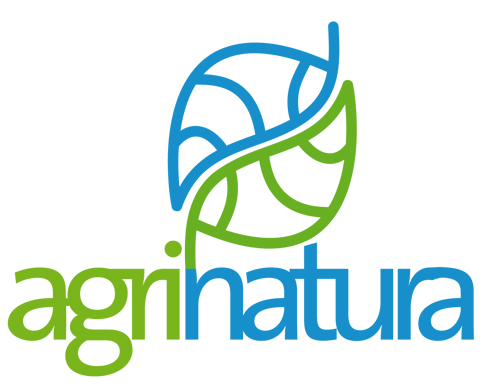 AGRINATURA Association Board of Directors10 November 2014Meeting place: FIDAF: Italian Federation of Agronomists and Forestry EngineersVia Livenza 6, RomeDraft AgendaBD members: Michael HAUSER - President, BOKU ViennaDidier PILLOT - Vice President, SupAgro MontpellierTimothy CHANCELLOR - Board of Directors member, NRI, University of GreenwichGünther MANSKE - Board of Directors member, ZEF, BonnAndreas de NEERGAARD, Board of Directors member, Life CopenhagenJoint Secretariat:Martina OPOČENSKÁ – Secretary General, CULS PragueNelida ALÉ – Business Manager (EEIG)Guy POULTER – AGRINATURA-EEIG Director, NRI, University of GreenwichObservers: Alessandra GIULIANI, Bern University of Applied SciencesStefano Del Debbio – IAO ItalyApologies:Petra CHALOUPKOVÁ - Board of Directors member, CULS PragueTorsten Rødel BERG - Board of Directors member, Aarhus University8:30	Opening, agenda and approval of minutes of former meetingsApproval of the AgendaApproval of the Minutes of the Board meeting (Hohenheim, 16/09/2013) Related document: At. 1_BD Meeting Minutes_ Hohenheim, 16/09/20138:45	Reporting session 9:15	ProjectsCDAISEdulinkPossibility of a new project and summer school with Asian universitiesAlliancesGCHERA conference 2015FARA/RUFORUMEFARDCFS 2015Expo Milano10:15	Coffee break10:45	Organization Management of joint secretariatOrganizational chart and decision processes11:15	Budget and financial issues11:45	EEIG MattersFinancial situation, Association participation update12:15	Communication Internal communicationExternal communicationTropentag13:00	Lunch14:00	Management appointment of a new Board membersearch for presidents14:30	Next General Assembly, Miscellaneous15:00	Meeting with Italian universities interested in AGRINATURAWelcome by the PresidentRound table introduction of the expectationsPresentation of AGRINATURA by the Vice president15:45	Coffee break16:15	Meeting with Italian universities – to be continuedPresentations of Italian universities on AR4DDiscussion of common interests / modalities of working together17:00	Closure of the meeting